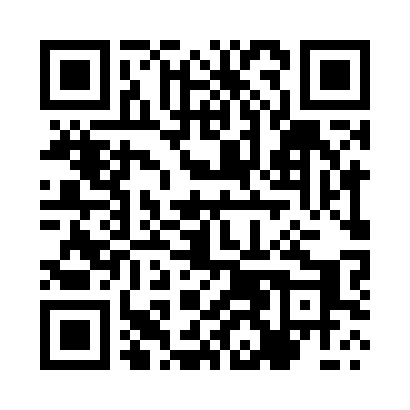 Prayer times for Zemborzyce, PolandMon 1 Apr 2024 - Tue 30 Apr 2024High Latitude Method: Angle Based RulePrayer Calculation Method: Muslim World LeagueAsar Calculation Method: HanafiPrayer times provided by https://www.salahtimes.comDateDayFajrSunriseDhuhrAsrMaghribIsha1Mon4:076:0512:345:017:048:542Tue4:046:0312:335:027:058:563Wed4:026:0012:335:037:078:584Thu3:595:5812:335:057:099:015Fri3:565:5612:335:067:109:036Sat3:535:5412:325:077:129:057Sun3:505:5212:325:087:149:078Mon3:475:4912:325:097:159:109Tue3:445:4712:315:107:179:1210Wed3:415:4512:315:127:189:1411Thu3:385:4312:315:137:209:1712Fri3:365:4112:315:147:229:1913Sat3:335:3812:305:157:239:2114Sun3:305:3612:305:167:259:2415Mon3:265:3412:305:177:279:2616Tue3:235:3212:305:187:289:2917Wed3:205:3012:295:197:309:3118Thu3:175:2812:295:207:329:3419Fri3:145:2612:295:217:339:3620Sat3:115:2412:295:237:359:3921Sun3:085:2212:295:247:379:4222Mon3:055:2012:285:257:389:4423Tue3:015:1812:285:267:409:4724Wed2:585:1612:285:277:419:5025Thu2:555:1412:285:287:439:5226Fri2:525:1212:285:297:459:5527Sat2:485:1012:285:307:469:5828Sun2:455:0812:275:317:4810:0129Mon2:425:0612:275:327:5010:0430Tue2:385:0412:275:337:5110:07